Dr. Peter J. Middlebrook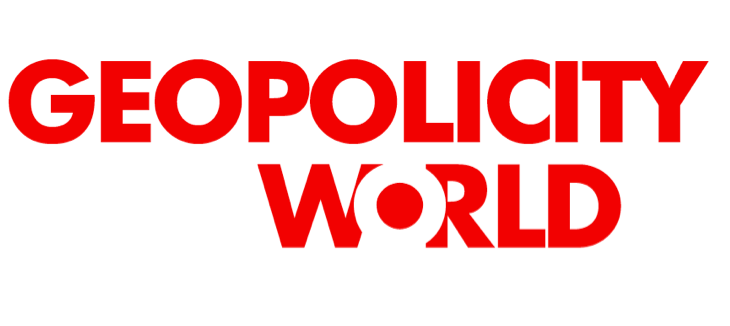 Dr. Peter J. Middlebrook is a former staff member of the World Bank, UK Government and European Union, and an international political economist with a Ph.D. from the University of Durham (2002) Centre for Middle Eastern and Islamic Studies (CMEIS) on social protection, employment, welfare economics, natural resource management and growth. He has more than 25 years of international development experience, living and working in North and East Africa, the Middle East and Central and Southern Asia covering various aspects of economic governance, growth, environment / climate, financing (including blended finance) and state capacity. He has worked in more than 40 countries, travelled to more than 100, led teams (ranging from 5 to 200) on more than 30 significant exercises and is widely published. Dr. Middlebrook has worked as a senior advisor to numerous Heads of State and Cabinet Offices, as well as multilateral, bilateral, sovereign bodies and the World Economic Forum. He has worked with the US Government, U.A.E. Government, World Bank, Her Majesty’s Government, European Union, OECD and United Nations. Among other work, he has led the design of numerous high level international development initiatives including, but not limited to:Team Leader on the EU ‘Support to European development policy, Global Gateway and Team Europe Initiative, Brussels.Lead Expert on the development of Integrated National Financing Framework (INFF) and Development Finance Assessment (DFA) for Kosovo, Malaysia, Indonesia, Botswana, Bosnia and Herzegovina, Egypt, Albania and the Kyrgyz Republic focused on transitioning towards nationally progressive and sustainable financial systems development.World Bank PFM Task Team Leader - Public Finance Management, Expenditure Management, Debt Sustainability and Sub-National Governance. PFM support programs in Afghanistan, Liberia, Sierra Leone, Iraq, Jordan, Somalia, UEA, Egypt and other countries, including PEFA, PER and MTFF/MTEF Development and monitoring PFM outcomes. New focus on blockchain based budgeting and fiscal digitization.World Bank / FCDO Public Expenditure Reviews in Afghanistan, Sierra Leone and Liberia etc. covering all public expenditures including economic and social spending.UNDP Strategic Budgeting for SDGs Guidance Note: Led the drafting of the global UNDP Guidance Note on Strategic Budgeting for the SDGs, to be published mid 2022 as a guidance note for UNDP country offices and counterpart governments. Disaster Risk Management and Recovery:  Lead Ethiopian national DRM work in the 1990s, drafting national DRM strategies, including the World Bank Global DRM Operational Lesson Learned Successful Financing Framework. Supporting / leading DRM work in Somalia, Djibouti, South Sudan, Nigeria, India and Myanmar. Lead Recovery and Resilience Financing in Somalia and support for Ukraine.Lead Technical Adviser - US$ 100 billion Arab Stabilization Plan for the MENA Region focused on employment, economic growth, trade and economic viability.Digital Economy: Leading digital uplift projects for the World Bank and UNDP, from Tajikistan to Afghanistan and Somalia and Botswana and Malaysia. Digital financial market development (deepening), including finance and impact investment landscape analysis and real economy research, SME financing, impact investment (pipeline sourcing and origination and transaction pre-assessment), market analysis of investment landscape / opportunities for SMEs, fintech and project financing.Trade Policy, Economic Growth and MSME Advisor to UK Government, Saudi Arabia, U.A.E. OECD, UNCTAD, Word Bank, African Development Bank.Key Expert – Global Commission for Global Security, Justice and Governance – The Hague Institute. Global report launched in The Hague, Washington DC and New York outlining structural changes to the existing global governance order.World Economic Forum (WEF) Global Agenda Council on Youth Unemployment Youth Unemployment Principal Pledge Framework, International Business Council (IBC). Development of global private sector employment multipliers and towards a corporate jobs marker.Team Leader on more than 25 Political Economy Analysis / Drivers of Change Studies including across the GCC, MEAN Region and Central Asia.Advisor to the Elephant Protection Initiative (EPI) putting in place a new financing strategy focused on development and blended financing models.Lead Economist and Trade Expert on the Regional Economic Cooperation Conference on Central Asia, attended by 20 foreign and trade Ministers (2015). Technical Director including extractives sector.Economic and Infrastructure Development (EID) Program for the Kabul International Conference – US$6 billion economic reform program (GoA-MoF / UK HMG), including design of the Extractive Industry Excellence Program, the Natural Resource Corridor Program.Afghanistan Interim Poverty Reduction Strategy (PRSP) – Afghanistan National Development Strategy (ANDS) for the World Bank Vice-President’s Office.Afghanistan 2004 Needs Assessment, a US$ 27 billion assessment program (President Karzai’s Office - World Bank), leading to the establishment of the Joint Coordination Management Board (JCMB).US$28 billion New Silk Road Strategy (US Government).Design of more than 10 Sub-National Governance and Local Administration reforms and strengthening programs, including in Afghanistan, Iraq, Somalia, Ethiopia, South Sudan etc.National Coordinator – Afghan National Budget Formulation exercise – and lead on Provincial budgeting and planning and budgetary and execution functions.OECD DAC Policy Papers on Public Sector Reform and Economic Development, OECD DAC Implementation Framework for Security Sector Reform on PFM (IF-SSR) and Economic Liberalization and PFM reforms.Development of than 15 national Public Sector Modernization Programs including machinery of government, cabinet reforms, functional reviews, digitization, senior leadership training and civil service reforms.World Conflict Report (2012), Director and lead in establishing multi-country index on state stability, social and gender inclusion and political representation. The World Conflict Report and international security advisor to the United Nations and NATO.His work has been covered on BBC, Aljazeera, CNN, Time Magazine, The Financial Times, Sky News, USA Today, Reuters, Bloomberg and national media including the Gulf News, Albaweba, Alarabiya, the UAE National and Egypt News, The Times of India, The Hindu Times etc. He has been an invited speaker as the US Council On Foreign Relation (CFR), the Asia Europe Foundation (ASEF) and numerous international conferences. He is also a member of the Dubai International Financial Centre (DIFC) Capital Club and a regular contributor to Al Jazeera on Middle East, North African and Central Asian current affairs.Dr. Peter J. Middlebrook is a former staff member of the World Bank, UK Government and European Union, and an international political economist with a Ph.D. from the University of Durham (2002) Centre for Middle Eastern and Islamic Studies (CMEIS) on social protection, employment, welfare economics, natural resource management and growth. He has more than 25 years of international development experience, living and working in North and East Africa, the Middle East and Central and Southern Asia covering various aspects of economic governance, growth, environment / climate, financing (including blended finance) and state capacity. He has worked in more than 40 countries, travelled to more than 100, led teams (ranging from 5 to 200) on more than 30 significant exercises and is widely published. Dr. Middlebrook has worked as a senior advisor to numerous Heads of State and Cabinet Offices, as well as multilateral, bilateral, sovereign bodies and the World Economic Forum. He has worked with the US Government, U.A.E. Government, World Bank, Her Majesty’s Government, European Union, OECD and United Nations. Among other work, he has led the design of numerous high level international development initiatives including, but not limited to:Team Leader on the EU ‘Support to European development policy, Global Gateway and Team Europe Initiative, Brussels.Lead Expert on the development of Integrated National Financing Framework (INFF) and Development Finance Assessment (DFA) for Kosovo, Malaysia, Indonesia, Botswana, Bosnia and Herzegovina, Egypt, Albania and the Kyrgyz Republic focused on transitioning towards nationally progressive and sustainable financial systems development.World Bank PFM Task Team Leader - Public Finance Management, Expenditure Management, Debt Sustainability and Sub-National Governance. PFM support programs in Afghanistan, Liberia, Sierra Leone, Iraq, Jordan, Somalia, UEA, Egypt and other countries, including PEFA, PER and MTFF/MTEF Development and monitoring PFM outcomes. New focus on blockchain based budgeting and fiscal digitization.World Bank / FCDO Public Expenditure Reviews in Afghanistan, Sierra Leone and Liberia etc. covering all public expenditures including economic and social spending.UNDP Strategic Budgeting for SDGs Guidance Note: Led the drafting of the global UNDP Guidance Note on Strategic Budgeting for the SDGs, to be published mid 2022 as a guidance note for UNDP country offices and counterpart governments. Disaster Risk Management and Recovery:  Lead Ethiopian national DRM work in the 1990s, drafting national DRM strategies, including the World Bank Global DRM Operational Lesson Learned Successful Financing Framework. Supporting / leading DRM work in Somalia, Djibouti, South Sudan, Nigeria, India and Myanmar. Lead Recovery and Resilience Financing in Somalia and support for Ukraine.Lead Technical Adviser - US$ 100 billion Arab Stabilization Plan for the MENA Region focused on employment, economic growth, trade and economic viability.Digital Economy: Leading digital uplift projects for the World Bank and UNDP, from Tajikistan to Afghanistan and Somalia and Botswana and Malaysia. Digital financial market development (deepening), including finance and impact investment landscape analysis and real economy research, SME financing, impact investment (pipeline sourcing and origination and transaction pre-assessment), market analysis of investment landscape / opportunities for SMEs, fintech and project financing.Trade Policy, Economic Growth and MSME Advisor to UK Government, Saudi Arabia, U.A.E. OECD, UNCTAD, Word Bank, African Development Bank.Key Expert – Global Commission for Global Security, Justice and Governance – The Hague Institute. Global report launched in The Hague, Washington DC and New York outlining structural changes to the existing global governance order.World Economic Forum (WEF) Global Agenda Council on Youth Unemployment Youth Unemployment Principal Pledge Framework, International Business Council (IBC). Development of global private sector employment multipliers and towards a corporate jobs marker.Team Leader on more than 25 Political Economy Analysis / Drivers of Change Studies including across the GCC, MEAN Region and Central Asia.Advisor to the Elephant Protection Initiative (EPI) putting in place a new financing strategy focused on development and blended financing models.Lead Economist and Trade Expert on the Regional Economic Cooperation Conference on Central Asia, attended by 20 foreign and trade Ministers (2015). Technical Director including extractives sector.Economic and Infrastructure Development (EID) Program for the Kabul International Conference – US$6 billion economic reform program (GoA-MoF / UK HMG), including design of the Extractive Industry Excellence Program, the Natural Resource Corridor Program.Afghanistan Interim Poverty Reduction Strategy (PRSP) – Afghanistan National Development Strategy (ANDS) for the World Bank Vice-President’s Office.Afghanistan 2004 Needs Assessment, a US$ 27 billion assessment program (President Karzai’s Office - World Bank), leading to the establishment of the Joint Coordination Management Board (JCMB).US$28 billion New Silk Road Strategy (US Government).Design of more than 10 Sub-National Governance and Local Administration reforms and strengthening programs, including in Afghanistan, Iraq, Somalia, Ethiopia, South Sudan etc.National Coordinator – Afghan National Budget Formulation exercise – and lead on Provincial budgeting and planning and budgetary and execution functions.OECD DAC Policy Papers on Public Sector Reform and Economic Development, OECD DAC Implementation Framework for Security Sector Reform on PFM (IF-SSR) and Economic Liberalization and PFM reforms.Development of than 15 national Public Sector Modernization Programs including machinery of government, cabinet reforms, functional reviews, digitization, senior leadership training and civil service reforms.World Conflict Report (2012), Director and lead in establishing multi-country index on state stability, social and gender inclusion and political representation. The World Conflict Report and international security advisor to the United Nations and NATO.His work has been covered on BBC, Aljazeera, CNN, Time Magazine, The Financial Times, Sky News, USA Today, Reuters, Bloomberg and national media including the Gulf News, Albaweba, Alarabiya, the UAE National and Egypt News, The Times of India, The Hindu Times etc. He has been an invited speaker as the US Council On Foreign Relation (CFR), the Asia Europe Foundation (ASEF) and numerous international conferences. He is also a member of the Dubai International Financial Centre (DIFC) Capital Club and a regular contributor to Al Jazeera on Middle East, North African and Central Asian current affairs.Board MembershipXFAB-Women Advisory BoardReEnergia (Advisory Panel Member)MAD Talks – Advisory BoardElephant Protection Initiative (EPI)Dignity Designed and Delivered Inc.Illustrative Public Speaking EngagementsMicrosoft – Leading Industry CEO RoundTable, 2021Chair / Keynote, Launch of the UN Gender Equality in Public Administration (GEPA) Study on Myanmar, 2020Keynote Speaker, Illegal Wildlife Conference, London UK, October 11 2018Speaker – UNDP High Level Political Forum – Sustainable Development Knowledge – New York July 2018GEF-7 Side Event – Vietnam – Elephant Protection Initiative, June 2018 Key Note – DP World Annual, Emerging Economic World Order, January 2016Key Note – 11th Middle East CFO Strategies Forum, October 2015Key Note – 10th Middle East CFO Strategies Forum, October 2014Key Note – Shanghai Women in Leadership Conference - 2013Key Note Speaker, Organization of Arab Petroleum Exporting Countries, Abu Dhabi, 2015 Dubai Capital Club – Environmental and Growth Futures - 2012Speaker – NATO Strategic Concept, Seminar in Helsinki 4 March Comprehensive Approach to Crisis Management, 2010Key Note - Asia Europe Foundation (ASEF) – Future Financing Modalities – Singapore 2009Invited Speaker – Government of Sweden – The Future of Central AsiaKey Note Speaker – World Bank Spring Meetings – The Economics of Security Sector Reform in Afghanistan - 2006US Council for Foreign Relations – The Future of Afghanistan and Central Asia, Washington DC, 2006Date of BirthNovember 15 1965Years of Experience25NationalityUnited KingdomMembership to Professional SocietiesSomalia National Economic Council (Member by Decree)Capital Club InternationalVariousLanguagesEnglish, TigrinyaCountry ExperienceAfghanistan, Albania, Algeria, Australia, Austria, Bahrain, Bangladesh, Belgium, Benin, Botswana, Bosnia and Herzegovina, Brunei, Bulgaria, Canada, China, Colombia, Cote d'Ivoire, Croatia, Cyprus, Czech Republic, Denmark, Djibouti, Egypt, Eritrea, Estonia, Ethiopia, Finland, France, The Gambia, Germany, Ghana, Greece, Guinea, Guinea-Bissau, Guyana, Hong Kong, Hungary, Iceland, India, Indonesia, Iran, Iraq, Ireland, Italy, Japan, Jordan, Kenya, Kosovo, Kuwait, Kyrgyzstan, Lebanon, Lesotho, Liberia, Luxembourg, North Macedonia, Malawi, Malaysia, Mali, Malta, Mauritania, Monaco, Mongolia, Morocco, Myanmar, Namibia, Nepal, Netherlands, Niger, Nigeria, Norway, Oman, Pakistan, Philippines, Poland, Portugal, Romania, Russia, Rwanda, Saint Lucia, Saudi Arabia, Senegal, Serbia, Seychelles, Sierra Leone, Singapore, Somalia, South Africa, Spain, Sri Lanka, Sudan, Southern Sudan, Sweden, Switzerland, Syria, Tajikistan, Tanzania, Thailand, Tunisia, Turkey, Turkmenistan, Uganda, Ukraine, United Arab Emirates, United Kingdom, Uzbekistan, Venezuela, Vietnam, Yemen and Zimbabwe.Educational BackgroundPh.D. ‘Public Policy, Growth and Employment’, Centre for Middle Eastern and Islamic Studies, University of Durham, UK (2002)BSc (Hons) First Class, Environmental Studies, University of Northumberland, Newcastle, UK (1993)Summary Employment RecordSummary Employment Record2006 - PresentGeopolicity Inc. Chief Executive Officer2003 - 2006World Bank / Vice President Office South Asia / PREM2002 - 2003European Union / Directorate General for External Relations (RELEX)2001 - 2002European Commission - RELEX/DGVIII2001UK Government / DFID2000European Union1994 - 2000European Commission – Horn of Africa1993 - 1994ETC Foundation (UK) Professional/Employment ExperienceProfessional/Employment Experience2006 - PresentCo-founder and CEO, Geopolicity Inc., an international management consultancy group based in the United Arab Emirates (UAE) specialising public sector management including PFM development linked to national budget outcomes. Clients include US State Department, World Bank, DFID, UN (UNPOS, UNDPKO, UNICEF, UNDP, FAO), OECD, European Union, ADB, The Asia Foundation, GRM International, Maxwell Stamp, sovereign governments, universities and the private sector. Whilst managing Geopolicity he continues regular consultancy to government’s and international cooperation partners on national policy and strategy development, economic policy development and management, public finance management, economic growth strategies, sectoral planning, rural development and environmental management. Sample recent work includes, but is not limited to:Team Leader, Team Leader on the EU 'Support to European development policy, Global Gateway and Team Europe Initiative, Brussels. Lead on the Team Europe Initiative Facility supporting DGINTPA, DGNEAR and EU member states on Team Europe Initiatives, the Global Gateway, EU Green Deal and Agenda 2030.World Bank, Consultant (2022 – 2023) Ethiopia: Leading the Post Conflict (GRADE) Financing Strategy for the Recovery and Resilience Framework.UNCDF – Lead Expert – Banking Product and Pricing in Extending Financial Inclusion in Africa (2022-2023): Lead the technical analysis and engagement with the World Bank and IMF Financial Inclusion teams. Kosovo – United Nations (July 2022 – December 2022): Assessing The Impact of The Ukraine Crisis on Kosovo – An Exercise in Strategic Foresight. Review of the impact of the war in Ukraine on energy, food, commodity prices, revenues and expenditures and growth outturns, as well as impact on inclusion. North Macedonia Government and United Nations (2022-2023): Review of Systemic Challenges to the Addressing Economic Impact of the war in Ukraine and impact of socio-economic factors, and presentation to the Prime Minister’s Office, Government of the Central Bank and Minister of Finance. Focus on reviewing public expenditures and government response, alongside corrective measures.UNDP, Team Leader on the Ethiopian International Cooperation Framework and Preparation of the 100 Day Joint Action Plan (2022): Lead the negotiation and establishment of the 100-day JPA with the Minister of Finance and Heads of Cooperation. Lead International Expert – Albanian Integrated National Financing Framework (Feb 2021– June 2022): Provide oversight and leadership of the Albanian INFF including methodological compliance with the INFF Building Block Process, dialogues and oversight and guidance to UNDP and the Albanian Human Development Promotion Center (HDPC). Strong focus on social issues and social sectors.Team Leader – Kyrgyz Republic INFF and Review of Public Expenditures (2022-2023). Lead with the President’s Administration in dialogue with the IMF, WB and ADB to undertake the Development Finance Assessment and sustainable financing road map.World Bank Senior Economist – Global Disaster Operations Report – In the Age of Uncertainty (January 2022 – March 2022), Washington DC.  Drafted the global disaster financing chapter for the World Bank as well as lead technical editor on the entire report, covering new and innovative solutions including blockchain and digital economy solutions (4IR etc.).Team Leader – Indonesian Integrated National Financing Framework (Oct 2021– December 2021): Lead the development of the Indonesian INFF / DFA Road Map, SDG financing modalities linked to the digital economy and including national dialogue and integration into the national budget.Team Leader – Botswana National Investment Strategy – December 2021- May 2022 – UNDP.  Development of the new National Investment Strategy focused on FDI attraction, domestic and SME development and digital economy development.Team Leader – Kyrgyz Republic National Debt Restructuring Exercise (July 2021 – May 2022). Lead the debt restructuring work with the Kyrgyz Ministry of Finance and IMF, to include the G20 Debt Suspension Sustainability Initiative (DSSI), leading to the stock flow treatment of US$ 56.4 million and laying a road map for Paris Club / G20 Common Framework and Voluntary Bilateral Negotiations.Team Leader – Botswana SDG Financing Strategy (July 2021– December 2021): Lead the development of the Botswana INFF / DFA Road Map, including national dialogue and integration into the Botswana national budget. Strong focus on the digital economy and SME financing and transition to 4IR and Industry 4.0 investments.Team Leader – Egypt SDG Financing Strategy (Oct 2021– Mar 2022): Lead the development of the Egypt SDG Financing Strategy, including national dialogue and integration into the national budget as well as laying out the national approach to investment towards the digital economy to LNOB.Team Leader – Malaysia SDG Financing Strategy (June 2021– December 2021): Lead the development of the Malaysia SDG Financing Framework and Strategy including INFF/DFA, as well as costing and budgeting of the SDGs, integrated into the Malaysian national budget. Strong focus on digital economy, eCommerce for SMEs, green bonds and other hybrids.COVID-19 Socio-Economic Impact Assessment / Costing of the National Development Plan (NDP) (March 2021 – August 2021: Lead the development of the Somalia SEIA II covering macro-economic, business and vulnerability pillars including the full costing of the NDP, including fiscal, debt management and strategic budgeting issues. Senior SDG Financing Advisor – Bosnia and Herzegovina (February 2021 – July 2021: Lead the development of the BiH SDG Financing Conceptual Framework, SDG Financing Guideline, and training of SDG Council members to take forwards the Integrated National Financing Framework (INFF), DFA and Road Map. Focus on the EU Green Deal and development of the digital economy.World Bank Senior Policy and Institutional Development Consultant (January 2020 – February 2022) HQ, Nigeria and Somalia.  Support to Nigeria, Somalia and Zimbabwe on complex emergencies, national public expenditure management, aid management and financing (digitization, digital uplift, digital CASA), disaster resilience and institutional capacity development. COVID-19 Socio-Economic Impact Assessment / Economic Recovery Plan (NDP) for Djibouti (March 2020 – April 2021: Lead the development of the Djibouti SEIA II including fiscal, debt management and strategic budgeting issues. Development of the national economic recovery program, presentation to Ambassadors and Heads of Agencies. Plan adopted and incorporated into the National Development Strategy.SDG Finance Expert – Budgeting for Sustainable Development Goals (B4SDG) – UNDP Finance Sector hub (December 2020 to March 2021.  Preparation of a UNDP Guidance Note on Linking SDGs to Strategic Budgeting.  Advisory support to Kosovo and Kyrgyzstan on macro-economic, fiscal and debt sustainability, on Medium-Term Fiscal, Budget and Expenditure frameworks / debt management (MTFF/MTBF/MTEF) to support SDG linkage.Team Leader – Somalia COVID-19 Socio-Economic Impact Assessment UNDP (December 2020– January 2021: Lead the development of the Somalia SEIA covering macro-economic, business and vulnerability pillars.  The focus is on Building Forward Better, Green Economy, SDG Dashboards and linkages to national recovery financing. Presentations to the SEIA Board and Government. Phase II NDP Costing Advisory.Senior Policy Advisor and Economist – Asian Development Bank Country Fragility Assessment for Afghanistan (August / September 2020): Lead the development of the ADB Country Fragility Assessment of Conflict Affected States (FCAS) covering political inclusion, macro-economic, sector, social and environmental management and mitigation measures.Kosovo Socio-Economic Advisory Services to the Government of Kosovo and UNDP (June 2020 – February 2021 (through Geopolicity): Provide policy and institutional and economic growth advisory services to the Office of the Prime Minister, Cabinet and UNDP in relation to the Covid-19 socio-economic impact and response. Support includes support in developing policy measures, trade and investment policy, blended financing and digitization. Lead on the Development Finance Assessment (DFA).Senior Adviser on Public Administration Reform and Innovation (December 2019 – December 2020) Myanmar for UNDP.  National civil service and innovation advisor to the Government of Myanmar for UNDP, covering al key aspects of CSR/PAR including competency frameworks, performance management, HR functional structures across government, PFM management systems etc.Lead Formulation of 2021-2025 UN Sustainable Development Cooperation Framework (UNSDCF) for Azerbaijan (December 2019 – April 2020) UN Resident Coordinator’s Office - Formulation of 2021-2025 UNSDCF for Azerbaijan covering al SDGs. Leading the formulation process for the 5-year UN country engagement with the Government of Azerbaijan. UN visioning and strategic prioritization retreats and Government and civil society Strategic Prioritization Workshop.  Development of UNSDCF Theory of Change and Results Framework.Team Leader (December 2019 / January 2020) - UK Government (DFID – through IMC / Tana) Strengthening Inclusive Growth in Somalia (SIGS) Business Case Development.  Design of £38 million program with a focus on investment system strengthening, establishment of financial intermediaries and support for small to medium enterprises.Team Leader (October 2019 – December 2020) – Elephant Protection Initiative Foundation - Elephant Conservation Action Plan (ECAP) stocktaking and resource mobilization strategy for the Ministry of Tourism, Wildlife and Antiquities and the Uganda Wildlife Authority.Economic Advisor to the UN Special Envoy to Yemen – UNDP (November to December 2019):  Development of the key economic aspects of the Hodeidah Agreement, with a focus on establishing the supervision and monitoring arrangements and metrics between the Government of Yemen, Houthis and UN system.  Key metrics included commodity importation rules and compliance.Team Leader (October – December 2019 – Government of Somalia Private Sector Development (PSD) Policy Position Paper – National Economic Council. Paper presented at the 3rd National Economic Policy Forum covering investment policy and strategy, special economic zones, economic corridors and financial market reforms.Senior Investment Economist (March 2019-March 2020) United Nations Development Program (UNDP) Somalia.  Drafting of the National Investment Promotion Strategy (NIPS), design of the PRODOC for support to the National Economic Council (NEC) and PRODOC on the AEGIS Investment Ecosystem Development program.Economic Advisor to the UN Special Envoy to Yemen – UNDP (July 2019):  Lead the economic technical work around the Hodeidah Yemen Peace Agreement, working with the parties and the international community (IMF, WB, USAID, UK etc.) to support the establishment of an acceptable ports revenue and debt sharing modality and wider economic reforms.Team Leader – NRT Kenya (June – July 2019): Lead a team in establishing a 5-year strategic plan for the modernization of the Northern Rangelands Trusts in Northern Kenya.  Including development pathways, blended and enterprise development funds, community development and sub-national county level governance.Senior Investment Advisor – UNDP South Sudan. Costing the South Sudan Peace Agreement, mapping existing resources to peace and development outcomes, establishing a new national economic coordination platform with the Ministry of Finance, Economy and Planning. Establishing a new process for national dialogue. (May 2019 – October 2019)Lead Economist and Author – European Union – Led expert on the Productive Afghanistan Growth Strategy, with the Ministry of Economy, covering trade and investment policy. (September – November 2018)Lead Investment Economist - European Union – DGDEV - Study on Options for EU Engagement in the Red Sea Region: Produce a comprehensive overview of the interests of countries and interest groups in the wider Red Sea region including the GCC in relation to the countries of the Horn of Africa, in order to inform the EU Strategic Engagement Policy. Focus on growth and employment multipliers. (July – August 2018)Economist – EU Delegation to Myanmar:  Work with EU Member States to develop a common investment framework for the NEXUS, to address the resilience and natural resource vulnerabilities of indigenous populations in conflict areas (March – May 2018)Senior Economist – United Nations – Somalia (January 2018 – March 2018): Responsible for supporting the work of all UN agencies and other DINA/RRF partners, and specifically the Ministry of Planning, Investment Promotion and Economic Development in the context of the DINA/RRF, with a focus on (i) establishing Special Economic Zones to improve trade balance (ii) design of anchor, ancillary and spinoff investments (iii) supporting the Government and development partners to translate the investment priorities emerging form the RRF process into realistic investment proposals with a suitable financing architecture, and in this context (iv) building upon the DINA/RRF priorities develop specific investment pitches’ that are sufficiently elaborated to attract financing partners and guide the different partners on the process leading ultimately to investment (v) provide Capacity Development support to the Ministry of Planning, Investment and Economic Development, with specific reference to the process of developing ‘bankable investment projects’ (vi) support the design of an appropriate ‘management framework’ for the implementation of the priority investments and (vi) derive lessons learned from recovery actions and revise strategies accordingly. Collaboration with the World Bank, EU and DFID country teams,Director – Knowledge Partner – Elephant Protection Initiative (EPI) (January 2018 – October 2018): Director of knowledge partner support to the EPI developing a Resource Mobilization Strategy, International Consultative group for the Illegal Wildlife Trade (IWT) meeting in London in October 2018, establishment of Contact Groups, economic work on EPI/SDGs and support to the development of National Elephant Action Plans. Funding to Finance (F2F) Expert – UNDG – New York – December 2017: The consultancy builds on the UNDG’s ‘Funding to Financing’ approach and inserted this dimension into the Somalia RRF process in the form of knowledge and expertise. Exploration and development of strategic advice on how fiscal space, private finance, remittances, mobile payment systems and digital inclusion can be leveraged. Other potentially relevant areas to be examined are blended finance and green bonds. Reviewed the present financial / fiscal arrangements for drought / disaster management, and see how a resilience-building agenda could be promoted through changes in these arrangements. Proposed the structure of an investment capacity within the Ministry of Planning, Investment and Economic Development, in order to develop and ensure quality of bankable proposals for investment priorities in the country, aimed largely to address fragility issues. Reviewed capacity and networking requirements to enable linkage of bankable projects with financing options and opportunities;  Team Leader – World Bank / UN Public Expenditure Review (PER) of the Security, Justice and Social Sectors Including PEA for Liberia (2017).   Lead the second Liberia PER for the Word Bank and UNMIL covering both the security, justice and social sectors, including a review of macro-fiscal issues, fiscal space, sector allocation, service delivery models and medium term fiscal and expenditure forecasts.Team Leader - Asian Development Bank (ADB) Enhanced Agricultural Value Chain for Sustainable Livelihoods (EAVS) Feasibility Study Report - Afghanistan. Objective include (i) to contribute in improvement of national agriculture growth by increasing high value horticultural crops production and productivity, reduce pre and post-harvest losses, support agribusinesses, access producers/processors to domestic and export markets through value chain approach in targeted provinces of Afghanistan and (ii) to develop an agriculture economics strategy or plan that explains the economic importance of key high value agricultural crops and/or commodities in Afghanistan, detail challenges and opportunities, and its impact on farmers and trader’s income and employment. Team Leader – Ministry of Finance Capacity Building for Results (CBR) Program, Monitoring and Evaluation Firm (World Bank) (2016-2017). Design of 12 sector investment programs, establishment of an entire new business model linked to revenue generation, budget execution and service delivery, along with Standard Operation Procedures. Senior Economist – Asian Development Bank (2016) – To prepare a country briefing note on Afghanistan for the ADB covering the following elements:Macroeconomic performance (developments in real, external, fiscal, and monetary sectors; structure of the economy; supply and demand factors);Developments in labor market and unemployment trends, jobs creation, sex-disaggregated;Extractives industry development options;Poverty and inequality trends; Impact of growth on poverty;Multidimensional aspects of poverty (access to basic infrastructure and social services), sex-disaggregated;Income and consumption patterns of the bottom 40% of the population, sex-disaggregated;Progress toward achieving the Sustainable Development Goals;Environment and climate change baseline and disaster risks;Business environment for private sector development; and,Economic growth and development prospects.Program Director – Somalia Capacity Injection Modality, World Bank (2016-2017): To advise and support the NCSC to develop the capacity to recruit, place and support suitable candidates in the Somali Federal Civil Service. Development of the federal civil service recruitment and selection policies, and Five Year Development Plan. To advise and support MOLYS & PCSC in the development and implementation of a strategy for establishment and/or institutional strengthening of HR capacity in line ministries. Team Leader - European Union – (April – May 2016) Evaluation of Global Call for Proposals (Euro 250 million) to achieve high-quality selection process of projects following the 2016 call for proposals EuropeAid/151093/DH/ACT/Multi "Food Fortification" under the EU Budget line 21.020704.Team Leader – Elephant Protection Initiative – (May June 2016) Development of a (i) resource stocktaking exercise for the EPI (ii) EPI Resource Strategy and (iii) Mutual Partnership Framework for EPI partners and support to the June 20-21 Gabon meeting. Development of employment multipliers to look at value chain impacts.DP World – Future of Global Economy and Trade, Political Economy Analysis (PEA) extractives industry, analytical and diagnostic wok and presentation at the DP World Global Leadership Meeting (2016)Program Director – Puntland Human Resource Management, World Bank (2015-2016): To advise and support the PCSC to develop the capacity to recruit, place and support suitable candidates in the Somali Civil Service. Implementation of CIM Recruitment and Selection for Priority Positions. To advise and support MOLYS & PCSC in the development and implementation of a strategy for establishment and/or institutional strengthening of HR capacity in line ministries. To transfer skills and knowledge to PCSC and MOLYS counterparts.Team Leader – Afghanistan, Kyrgyzstan and Tajikistan Agro-Food Feasibility Study and Value Chain Study, UNDP, 2015-2016: Propose three feasible agro-food industry products for inclusive value chain development, respective action plans and budgets. Technical Lead – UK FCO and Afghanistan Ministry of Foreign Affairs – Regional Economic Cooperation Conference on Afghanistan (RECCA VI): Development of new national investment framework for bankable projects including the mining sector, main conference report and lead economic impact team including development of mechanisms for Sovereign Wealth Funds and Public Private Partnerships.  Focus on PEA framework as drivers of change.Team Leader – Arab Stabilization Program – World Economic Forum: Update on the impact of economic reforms on social inclusion, sovereign debt management, gender and jobs creation across the MENA region and need for public sector reforms linked to services.  PEA analysis as core focus within which MENA region modernization objectives can be established and reported against. International speaker – Public Administration Reform and Public Service in Myanmar (UNDP): Invited presenter at the Myanmar National Public Administration Reform Framework conference. Presentation of conceptual frameworks and models underlying improved service delivery interventions globally and their added value in reform efforts; best practices for consideration in improving service delivery; and lessons learned and potential impact on the Myanmar environment undergoing rapid transition and structural changes in the socio-political, governance and economic spheresTeam Leader – Office of the President – National Effective Governance Program – (UNDP) Lead advisor on the formulation of a National Effective Governance Program coordinated with the Cabinet and International Community, covering public administration reform, executive oversight, social inclusion, judicial and electoral reform.Commission for Global Security, Justice and Governance – The Hague Institute: Key external resource expert to The Hague Institute on the Commission on Global Security, Justice and Governance co-lead by Dr. Madeleine K. Albright and Dr. Ibrahim A Gambari, Confronting the Crisis of Global Governance. Director – Egypt Task Force Political and Economic Monitoring – providing monthly political and economic reform (PEA) updates based on a stability index in relation to the ongoing political, security and economic transition in Egypt for MASDAR, on behalf of the UAE Government. A particular focus on employment generation and jobs multipliers to impact stability.Director – European Union ARD Sector Investment Strategy – Euro 102.5 million Proposal Development (2014). Development of a national agricultural and rural development program including multi-donor trust fund development. Focus on value chain and employment multipliers. Director – Iraq National Education Project – Public Sector Reform – United Nations (2014). Project Director of the Iraq Public Sector Modernization Program for the Ministries of Education in Iraq and Kurdish Iraq.Lead Advisor – Development of a National Public Sector Reform strategy for Afghanistan – UNDP (2014). Design of a new national public sector modernization program including civil service reforms, administrative restructuring and public finance management.Project Director – Options for Transition and Sustainability of the National Solidarity Program (NSP) – World Bank (2013-2014). Through Geopolicity, contracted to review the institutional sustainability of the NSP with a focus on links to CDC/VCs, sub-national governance reforms, provincial budgeting, functional restructuring and planning with a 10 year MTFF in line with the TMAF.Lead Expert – Funding Modalities for the Istanbul ‘Heart of Asia’ Process - Afghanistan Ministry of Foreign Affairs and European Union (2013-2014). Working with the diplomatic corps of the international community, develop funding modalities to sustain the Istanbul Heart of Asia Process. UN HQ meetings and presentation to the Senior Official Meeting in New Delhi January 17 2013.Lead Employment Economist – AfDB / French Development Service (AFD) on Egypt (20014-2015): Study presented the findings of research AfDB in July 2014 in relation to 'Generating Long Term Growth and Employment'. This study's major added value is that it reviews all existing data at a time when the Government and the international community are seeking to address both growth and employment concerns. Outcomes included national employment multipliers, discussion on employment and jobs trackers and feed and reinforce the dialogue between AFD/AfDB and the Egyptian government in development strategy, job creation and vocational training.Team Leader and Senior Political Economy and PFM Advisor - Second Customs Reform and Trade Facilitation Project (SCRTFP) Results and Efficiency Evaluation – World Bank (2013): Leading project results and efficiency evaluation of the SCRTFP, with a focus on quantitative revenue gains, political economy, and perception on reforms in Afghan Customs. Lead Expert - Youth Unemployment Principal Pledge Framework - World Economic Forum, Global Agenda Council on Youth Unemployment (2013-2014): Working with the Global Agenda Council on Youth Unemployment to develop a Youth Unemployment Principle Pledge Framework, which is an international pledge to be agreed with the International Business Council covering global youth employment multipliers and corporate jobs trackers.Project Director – National Agricultural Policy and Strategy for Iraq - FAO (2013): Led the design and development of the National Agricultural Policy and Strategy for Iraq, with the Prime Minister’s Advisory Commission and Ministry of Agriculture, focused on growth, diversification, opening markets and employment generation. (United Nations).Lead Advisor - Arab Stabilization Plan – Book of Projects - ASP (2012-2014): Development of a book of illustrative projects for presentation to the World Economic Forum showing impacts on GDP, revenue, fiscal stabilization and employment as part of the Arab Stabilization Plan (http://www.arabplan.org/advisors/).Lead Author, White Paper, Arab Stabilization Plan - ASP (2012): Led a team of governance, economist and infrastructures experts in the design of a Marshall Plan for the Middle East and North Africa, as a White Paper, entitled the ‘Arab Stabilization Plan’. The White Paper has been shared with world and regional leaders and was presented at the World Economic Forum in Turkey in June 2012.Team Leader – Program Design – Democratic Governance - Strategy for Inclusive and legitimate Politics - UNDP Afghanistan (2012): Leading a team of UNDP staff and independent consultants to design – in the light of the New Deal and PSGs, a UNDP national strategy for inclusive and legitimate politics.Technical Advisor– National Priority Program No. 3, IARCSC/World Bank (2012-2013): Re-writing NPP 3 for presentation and approval of the JCMB, working with IARCSC and the World Bank, and Head of the Governance Cluster.UNDP Afghanistan – Making Aid and Budgets Work – PRODOC Design (2012): Lead technical expert on re-designing the UNDP support program to MoF on PFM and aid management reforms, in light of the Tokyo Mutual Accountability Framework.Project Director (UNDP, Somaliland, Puntland & South Central) (2012): Provision of the Formulation of the Next Phase of the UN Joint Program on Local Governance and Decentralized Service Delivery. The purpose of this consultancy is to design with all stakeholders the next five-year phase of the JPLG2, which commences in January 2012 and ends in December 2017. Develop agreement with the relevant central and local government entities in Somaliland, Puntland and south central Somalia UN agencies and donors on the core logic of JPLG2. Conduct a series of LFM workshops with all stakeholders and get agreement on a draft LFM that addresses gender integration, including SMART indicators. Review the JPLG M&E and reporting system in its entirely and considering the recommendations from the mid-term review as well as stakeholder consultations. Provide a methodology to assess how JPLG2 interventions provide value for money based on the finding of the MTR and DFID VFM Framework. Develop and write the results framework, M&E and reporting and broad work plan and budget section of the JPLG2 project document.Expert - Impact of Global Factors on State Fragility - OECD – Cranfield University (2012-2013): Research paper for OECD INCAF / Cranfield University on global factors impacting fragility and resilience in fragile and conflict affected states. Published as an OECD Working Paper.Project Director - Security Sector Public Expenditure Review - World Bank, Liberia (2011): Public expenditure review of the core security service providers critical to the transition of the United Nations Missions in Liberia (UNMIL). The review identified the scope to improve efficiency of spending in the security sector and included development of a prioritized and costed set of priorities based on the relevant security sector strategic plans, based on a basic minimum and affordable security package over the next five years taking into account of macro-budgetary constraints and trends in donor spending.The Economics of Piracy: Who Wins – Who Looses (2011): Commissioned by the Institute for Near East and Gulf Military Analysis (INEGMA) on behalf of the second United Arab Emirates Counter Piracy Conference, ‘A Regional Response to Maritime Piracy: Enhancing Public – Private Partnerships and Strengthening Global Engagement’.Project Director - Study on Sector Functional Assignments within the Education, WASH and Health Sectors in Somaliland and Puntland - UNICEF, Somalia (2011): The objective of the assignment was a scoping and exploratory study to help identify the current service delivery practices and capacity within the education, water and health sectors in both Somaliland and Puntland, as well as the current response to various policy documents and frameworks adopted by the Ministry of Education, the Ministry of Public Works and Puntland State Authority for Water, Energy and Natural Resources, and the Ministry of Health. The project advised whether any functions within the remit of the Ministries could be decentralized to districts and recommended pilots for the same. Project Director - Scoping Study Preparation for Integrated Solid Waste Management - UNICEF-UNHABITAT, Iraq (2011 – 2012): As part of the on-going Iraq Public Sector Modernization program, Geopolicity conducted a detailed preparatory sectoral assessment for the Integrated Solid Waste Management sector, assessing key structural constraints and identifying entry points for subsequent engagement. The overall objective of this preparatory work is to lay the foundation for future sectoral reform, including reforms in Human Resource management, and restructuring work of ISWM aiming at strengthening service delivery and decentralization to shape and inform the work of the I – PSM / WATSAN Task Force.Project Director - Iraq Public Sector Modernization Program, Assessment of the Kurdistan Regional Government’s Public Administration Reform Effort - UNDP, Iraq (2011 – 2012): Continuing our strong engagement in the Iraq-Public Sector Modernization program (I-PSM), Geopolicity was engaged in facilitating and accelerating the completion of I-PSM Phase 1, and planning for Phase 2. Service delivery and local governance constitute central features of this program, therefore Geopolicity developed and supported (i) approaches to decentralization through a service delivery lens on a sector-by-sector basis, (ii) increasing the devolution of service delivery to local government and (iii) improving the capacity of local government institutions.Project Director - SME Market Segmentation Support, Bangladesh - World Bank/IFC (2011): Geopolicity led a SME Market Survey to address information asymmetries that exist between SME financiers and SME in the provision of financial services. This includes designing a research framework, preparing survey questionnaires, conducting workshops and key informant interviews, overseeing data collection and design and development a database with customized reporting function. Work also involved policy and institutional reform guidance.Senior Security Sector Development Expert - Somalia National Security Strategy - United Nations Political Office for Somalia (2011): Geopolicity supported UN Political Office for Somalia (UNPOS) in providing senior leadership training to the TFG, including Prime Minister, Vice President and Cabinet, as well as supporting the development (drafting) a joint UN security strategy for Somalia which identified economic growth and investment as key to economic stabilization objectives. Senior Political Economist - World Bank, Afghanistan (2010): Conduct political economy analysis of customs operations in Afghanistan, with a focus on the 2014 fiscal transition.Project Director - Functional Review, Service Delivery Model, Assessment, MDG Costing and Reform Roadmap, Education - UNICEF, IRAQ (2010): Geopolicity conducted a Functional Review of the Ministry of Education in Iraq, as part of the Iraq Public Sector Modernization Program This project included (i) conducting a functional review of Ministry of Education (ii) developing a service delivery model description (iii) sector costing and medium term expenditure framework (iv) and sector road map. This work was closely coordinated with the Kurdistan Regional Government (KRG) and UNESCO.Team Leader/Senior Advisor - Economic and Infrastructure Development (EID) Cluster - GoA-MoF/DFID (2010 – 2011): Led the preparation of the Economic Infrastructure Development Cluster, with the MoF and Ministry of Mines for the 2010 Kabul International Conference, to include national priority (bankable) programs in (i) resource corridors and national transport program (ii) program for extractive industries (iii) national energy futures program (iv) national urban service delivery support program (v) eGovernance and (vi) advanced reform and restructuring. US$6 billion Public Investment Program.Sector Economist - National Education Strategic Plan, Afghanistan - USAID / The Asia Foundation) (2010). Working with the Ministry of Education to strengthen the existing NESP II, including education policy, costing/financing arrangements, fiscal arrangements and constraints to service delivery, aid effectiveness and sector reforms. Support to Fast Track Initiative and Education For All (EFA).Team Leader - Public Sector Modernisation Program - UNDP/GoI (2010 – ongoing): Led a team of ten international and national staff to conduct sector scoping studies on education, health and water with a view to setting the framework for reform and restructuring and decentralised service delivery. Formation of National Task Force and Ministerial Advisory Committees. Lead Author PEA-Drivers of Change (DoC) on the Tigris – Euphrates Watershed.Team Leader - Formulation and Design – Iraq Agricultural Growth and Employment Generation Support (I-AGES) Program - FAO (2010 – Ongoing): Led the technical design of the I-AGES program with FAO including oversight of support for conducting growth diagnostic, investment climate, trade volume, value chain and labour market survey work.Team Leader - Public Sector Reform and Restructuring in Iraq - UNAMI (2008): Seconded by UNAMI to the Prime Minister’s Office to formulate a national public sector modernisation program including; drafting the civil service law, civil service management, aid policy, management and coordination framework, the International Compact for Iraq (ICI), sectoral reform and restructuring and the development of costed service delivery models and decentralisation of service delivery. Program design for US$100 million GoI/UN flagship program.Team Leader/Senior Economic Governance Advisor - US State Department/USAID (2008): Review of Economic Governance in Iraq for the US State Department including macro-economic, public finance management, fiscal, monetary and expenditure operations with a view to supporting US Government long term investment support .Visiting Fellow - Cranfield University UK, Centre for Security Sector Management, Indonesia (2008 - Ongoing): Lecturer on Defence Finance – Public Finance Management on the MSc Degree in Defence Management at ITB, Bandung Indonesia and Indonesia Defence University.Governance Specialist and Team Leader - Strategic Planning and Governance Reform Program – Red Sea State - Government of Sudan-UN (2008): Developing State Development Plan for Red Sea State in Northern Sudan, including service delivery models for local government, strengthening bottom up community accountability structures within a process of rapid fiscal decentralisation, and donor trust fund development and coordination.Team Leader – Understanding Afghanistan - DFID/Maxwell Stamp (2008): Led a team of 25 international experts to conduct (i) Political Economy Analysis – Drivers of Change (ii) strategic conflict assessment (iii) economic growth diagnostic and (iv) gender, poverty and social inclusion analysis. Outputs included research methodology, initial findings, final reports, all of which were peer reviewed by leading international experts.Senior Governance Advisor - Afghan PRSP - Government of Afghanistan- World Bank (2008): Writer of Afghan National Development Strategy (PRSP) for the Afghan Office of the President, Economic Advisors Office covering various aspects of macroeconomic stability, poverty and growth diagnostic work, sectoral programs, MTEF, aid management and outcome monitoring systems, aid effectiveness and management.Policy Advisor – Asia Europe Foundation (2007): Preparation of research papers on Post-Conflict Reconstruction and ‘Right-financing’. International seminar and various policy papers.Security Finance Expert - Democratic Control of Armed Forces - International Security Sector Advisory Team (ISSAT) (2008): Providing training of senior UN DPKO management staff in Brindisi (Italy) and to the Leadership of the Southern Peoples Liberation Movement (SPLM) in Southern Sudan on security sector governance .Governance and Trust Fund Advisor - Review of the Afghan Counter Narcotics Trust Fund (CNTF) - DFID, European Union, ADB and UN (2007): Team lead the review of the Afghan Counter Narcotics Trust Fund (CNTF) covering a review of expenditures, management systems and future financing and management options.Country Governance Advisor - EU Country Assistance Strategy Development – EU (2007-2008): Preparation of the EC Country Strategy Paper (CSP) Afghanistan coving various aspects of the national indicative program and sectoral investment strategies.Post-conflict Reconstruction Expert – ‘Right-financing Security Sector Reform’ - World Bank (2007 - 2008): Developed a policy paper on ‘Right-financing Security Sector Reform’ in weak and fragile states (Centre for International Cooperation, NYU) and Post Conflict Research Papers.Senior Economist –Team Leader - Punjab National Economic Growth Project - Asian Development Bank (2006-2007): For the Government of Pakistan on the preparation of an agricultural loan of US$120 million for Southern Punjab. Included growth diagnostic, investment climate and value chain work for various economic sub-sectors, public private partnership arrangements, sectoral strategy work, setting performance benchmarks.OECD DAC Peer Reviewer and Contributor - Security Implementation Framework - OECD-DFID (2006): Implementation Framework for Security Sector Reform (IF-SSR) with a particular focus on security sector governance and security sector financing. Team Leader – Public Expenditure Review - Government of Sierra Leone – DFID (2006): Security sector covering all aspects of public finance management, fiscal policy, budget control framework and management, expenditure tracking systems, pay and grading, O&M, off budget transfers and corrective measures.Political Economist – Team Leader - Drivers of Change – Western Balkans -UK DFID (2006): PEA- Drivers of Change Study for the Western Balkans vis-a-vis EU Integration covering Albania, Bosnia and Herzegovina, Serbia and Montenegro and Kosovo. 2003 - 2006Public Sector Governance / Expenditure Management Specialist (World Bank staff member): South Asia Poverty Reduction and Economic Management (SASPR) based in India but also covering Afghanistan. Including (i) lead expert on the Afghanistan PRSP (ii) Task Team Leader, ARTF Support to the Afghanistan Stabilisation Program, including development of a provincial based reform program with Ministry of Interior and Independent Administrative Reform and Civil Service Commission (iii) loan portfolio development, debt management, technical support on the Public Finance and Public Expenditure Management review, leading on the security sector review, the review of Livelihoods and Social Protection and National Budget Formulation reports (iv) support for private sector development, trade policy and investment climate reviews at national and state levels (v) support to various Economic and Public Sector Management Reports, short papers on macroeconomic stability and strengthening allocative efficiency vis-a-vis poverty reduction (vi) National Development Strategy (I-PRSP) (vii) political economy analysis (viii) public finance management, service delivery and poverty reduction. Led first World Bank Security Sector Public Expenditure Review (PER) in Afghanistan. Support to CGAP and MIGA. Task Team Leader on the Afghan Stabilisation Program and support to World Bank projects in relation to poverty reduction, public works programs, investment climate and trade based work, revenue and tax administration reforms, strengthening service delivery and sub-national governance.	2002 - 2003European Union Lead Public Sector Governance Expert / Economic Policy Management, Staff Member, Afghanistan: Responsible for economic governance, PFM/MTEF development, national budget coordinator, rural development, establishing the national disaster management unit in the Ministry of Rural Development, administrative restructuring, public investment programs and sector wide approaches, European Union (RELEX), Coordinator 2002/03 and 2003/04 Afghan National Budget for Afghan Ministry of Finance.2001 - 2002Public Finance and Poverty Reduction Advisor to the Ministry of Finance, Government of Malawi (EC AIDCO): Provided support to the Ministry of Finance and Ministry of Agriculture on budgetary and institutional reforms to enhance the national poverty reduction strategy component funded by the EC. Focus on audit controls and expenditure management for sectoral import and agricultural input programs, recommendations to government for institutional reforms to strengthen fiduciary management and anti-corruption measures. Presented audit report on the EC Food Security Program to Malawi for MoF - € 200 million. Provided advisory services to the MoF and MoA on program reforms (policy and institutional) in line with PRSP with a detailed set of recommendations for program realignment.2001Program Manager, Department for International Development (DFID), Ethiopia: Based in the DFID Country Office working closely with national and regional administrations to develop the national development programs, coordination of NGOs and direct collaboration with the World Bank, EC and UN agencies on national social protection policy. Developed technical support programs with World Bank, EC and UN, detailed collaborated with the Government to develop the Five Year Economic Development Program and the PRSP. Developed NGO funding operations for rural development and food security program and provide comprehensive monitoring of the ongoing poverty and food security situation.2000Team Leader to Review the EU Food Security Strategy to Ethiopia: Review of the political economy of food insecurity. Lead consultant and in country manager of the study to review the existing 1995/96 EC Food Security Strategy to Ethiopia and to make recommendations on future areas and/or sectors of intervention; and, assist in further defining the EC regional support program as part of its overall country strategy, with a particular focus upon strengthening policy and institutional capacities at regional level.1997 - 2000Poverty Reduction Advisor: DFID Staff Member seconded to the European Commission, Food Security and Food Aid Program, Ethiopia: Managing EC funded program of €400 million. Responsible for the implementation of the Ethiopia Promotional Employment Generation Scheme (EGS) implemented with the Ministry of Economic Development and Cooperation (MEDAC) and National Regional States of Tigrai, Amhara, Oromia and SNNPR. Advisor to Government on the development of social protection policy and strategy, including the provision of support to the annual public expenditure review exercise of the World Bank. Responsibilities included coordination of government capacity building program focused on policy and strategy reform for poverty alleviation. Jointly responsible for coordinating NGO activities, preparation of NGO guidelines for EC cooperation and project appraisal including SCF (UK), Lutheran World Federation (LWF), CISP, SOS Sahel, REST, COOPI, CARE International, Farm Africa, Concern and German Agro Action (GAA). Advisor on poverty reduction and integrated food security and rural development projects and other sector intervention such as micro-finance and water supply development, the joint preparation of €30 million direct funding programs with Government of Ethiopia for presentation to EC. Member of the Food Security and Agricultural Committee (FSAC) and World Bank Multi-donor Food Security Assessment Team.1997Team Leader, European Commission, Integrated Food Security Programs for Amhara and Tigrai National Regional Governments: Responsible for preparing Integrated Food Security Programs for the National Regional states of Amhara and Tigrai. The programs focused on food security policy reform, which formed the momentum for the new regional food security programs. Components included institutional support and capacity building for regionally decentralised planning, soil and water conservation, forestation and area closure, crop production, livestock development, agricultural extension, water supply rural access roads and micro finance/off farm income generation. 1994 - 1997Program Coordinator Micro Projects Program, European Commission Staff Member, Ethiopia: Multi-annual Micro-Projects Program, Tigrai region, Ethiopia, DGVIII, European Union. Establishment of the Multi-annual Micro-projects Program (MMP) Tigrai, Ethiopia with the Relief Society of Tigrai (REST). Responsible for program coordination with Regional, Zonal and Woreda Government administrations and the development of program methodology including approach to participation, project identification, appraisal, financing, implementation and evaluation of over 100 rural development projects including schools, health facilities, water supply, agricultural activities and income diversification options. Responsible for supervising the setting up of financial and administrative procedures, preparation and submission of work programs, procurement, tendering procedures, reporting to the region and contracting authority. Secretary to the regional Government Steering and Project Appraisal committees. Responsible for the preparation of financial and non-financial support to micro finance institutions including the development of various sectoral manual of operations. The implementing agency was the Relief Society of Tigrai (REST). Total program budget €2.9 million.1993 - 1994International Development Consultant - ETC Foundation (UK): Development researcher with ETC UK covering various triple-transition issues. Research support and consultancies included:Technical Support on Evaluation of EC Micro Projects Program (MPP) in Zimbabwe (COTA) (DGVIII);Developing Participatory Responses for Disaster Rehabilitation (OPEC/University of Durham);Literature review of responses to complex emergencies and disaster rehabilitation for the Director General for International Cooperation (DGIS). Netherlands Government;Worked on the ‘The Future of Energy Use’ project with staff from the University of Northumbria in Newcastle – published by Earth Scan;Course contributor for the Masters Degree (MA) ‘Development and Environmental NGOs in the Voluntary Sector’, South Bank University, London. Written with Ian Cherrett;Study of Netherlands Government Financed Humanitarian Aid to Somalia; International Committee of the Red Cross (ICRC) ‘Emergency Plan of Action’. Report to Directorate General for International Cooperation (DGIS), Netherlands Government;Study of Netherlands Government Financed Humanitarian Aid to Somalia; United Nations, High Commissioner for Refugees (UNHCR) ‘Cross Border Operations’. Report to Directorate General for International Cooperation (DGIS), Netherlands Government;Preparation of background documentation for Netherlands Government Publication on Somalia including history, context of aid delivery chapters;Technical Support on Sustainable Land Use in South African Development Community (SADC) countries, Netherlands, DGIS;Technical Support on Evaluation of European Commission Funded Micro Projects Program (MPP), Kenya, (COTA). (DGVIII);Community Forestry Projects in Kenya, Research and report;Evaluation of the Kenya Woodfuel Agro forestry Project (KWAP), for ETC. UK, (DGIS); and,World Bank Biomass Report-Africa. Additional TrainingTraining in Economic Development, Growth, Poverty Reduction and Corruption, 2005, Spring Meetings (World Bank)Public Finance and Expenditure Management, PREM, World Bank, 2005The Economics of Development at the Beginning of the 21st Century, Overseas Development Group, School of Development Studies, University of East Anglia, July 19th to 30th 1999. (DFID)Training in Management (TIM) Course, UK Department for International Development (DFID) Centre for Rural Development and Training (CRDT), University of Wolverhampton, 9-19th December 1997. (DFID)Integrated Project Cycle Management (PCM) European Commission, (1997).EDF Financial and Administrative Procedures, European Commission (1996).BooksMiddlebrook, P. (2009) When the Public Works: Generating Employment and Social Protection in Ethiopia, Lambert Academic Publishing, ISBN-13: 978-3838306728Middlebrook, P. ‘Fighting Hunger and Poverty in Ethiopia’, Relief Web Online BookPublications (Sample)World Bank (2021) Operational Guideline for Disaster Risk Management, Preparation of the Risk Management Financing Framework, World Bank Group (Team Member)UNDG SDG Finance Hub (2021) Drafting of the SDG Strategic Budgeting Guidance Note, New York.World Bank (2020) Knowledge Note, Beirut Port Explosions, Global Facility for Disaster Reduction and Recovery, World Bank Group (Team Member)Djibouti Economic Recovery Program and COVID-19 Socio Economic Impact Assessment (SEIA), Government of Djibouti / UNDP (December 2020)Middlebrook et al (2019) Making Markets Work for Sustainable Wildlife Economies, financed by the Lion’s Share Trust Fund, Environmental Investigation Agency and Conservation International.Middlebrook and Stacey (2015). RECCA IV, (Government of Afghanistan, Ministry of Foreign Affairs and Department for International Development (DFID)).Middlebrook et al (2013) Book of Projects - Arab Stabilization Plan, presented to world leaders and DAVOS the World Economic Forum. Middlebrook et al (2012) Arab Stabilization Plan – A Marshall Plan for the MENA Region, presented to world leaders and the World Economic Forum.Middlebrook, P. (2012) Building A ‘Fragile Consensus’ Liberalization & State Fragility. OCED Working Paper 6/2012, A thematic paper supporting the OECD DAC INCAF project ‘Global Factors Influencing the Risk of Conflict and FragilityStarr, F, and Farhadi, A (2012) Finish the Job: Jump-Start Afghanistan’s Economy, A Handbook of Projects, Silk Road Paper, Central Asia-Caucus Institute, Silk Road Studies ProgramMiddlebrook et al (2012) Functional Assignments in Education, Health and Water, Fiscal and Administrative Decentralization (UNICEF)Middlebrook P., J., (2012) ‘The Economics of Piracy: Who Wins – Who Looses’ Article commissioned by the Institute for Near East and Gulf Military Analysis (INEGMA) on behalf of the second United Arab Emirates Counter Piracy Conference, ‘A Regional Response to Maritime Piracy: Enhancing Public – Private Partnerships and Strengthening Global Engagement’.Geopolicity Inc (2011) The Cost of the Arab Spring: A Road Map for G20 / UN Support, Geopolicity Inc. (2010) Managing the Tigris and Euphrates Watershed: The Challenge Facing Iraq, Iraq, Government of Iraq – UNDPGeopolicity Inc. (2010) Education Sector Scoping Study, Iraq, Government of Iraq – United Nations (60pp)Geopolicity Inc. (2010) Health Sector Scoping Study, Iraq, Government of Iraq – United Nations (75pp)Geopolicity Inc. (2010) WATSAN Sector Scoping Study, Iraq, Government of Iraq – United Nations (80pp)Geopolicity Inc. (2009) ‘Options for Public Sector Modernization in Iraq’, Commissioned by the United Nations Assistance Mission to Iraq (UNAMI/UNDP)World Bank (2009) Public Finance, Security, and Development - A Framework and an Application to Afghanistan. WPS4806Middlebrook, P. (2009) When the Public Works: Generating Employment and Social Protection in Ethiopia, Lambert Academic Publishing, ISBN-13: 978-3838306728Peter J. Middlebrook (2006) ‘Right-Financing Security Forces in Weak and Fragile States’ Centre for International Cooperation (CIC), University of New York.Peter J. Middlebrook, Simpson, R and Melloul, K (2006) ‘Post-Conflict Security Sector and Public Finance Management: Lessons from Afghanistan’, World Bank, Social Development Notes, Conflict Prevention and Reconstruction. Peter J. Middlebrook and Sharon M. Miller, ‘Lessons in Post Conflict Reconstruction from the New Afghanistan Compact,’ (Silver City, NM & Washington, DC: Foreign Policy In Focus, January 27, 2006). Peter J. Middlebrook and Sharon M. Miller, ‘Living on a Life Support Machine: The Challenge of Rebuilding Afghanistan,’ (Silver City, NM & Washington, DC: Foreign Policy In Focus, January 27, 2006). World Bank (2004) ‘Reforming Fiscal and Economic Management’ (Core Team)World Bank (2004) ‘State Building, Sustaining Growth, and Reducing Poverty’ (2004) ISBN-10: 0-8213-6095-7, ISBN-13: 987-0-8231-6095-8 (Core Team Member).	IMF-World Bank ‘Joint Staff Advisory Note’ on Afghanistan economic growth and fiscal affairs.OECD (2007) ‘Handbook on SSR: Supporting Security and Justice’ (Contributor and Peer Reviewer)World Bank (2005) Managing Public Finances for Development: Work on public finance management, fiscal policy (expenditures and revenues), security and budget management sector Lead. Report No.  34582-AFWorld Bank (2004) Afghanistan’s opium Drug Economy, World Bank, SASPRWorld Bank (2004) Trade and Regional Cooperation between Afghanistan – Pakistan and its Neighbours. Washington D.C. (Core Team Member). Report No. 26769World Bank (2004) ‘Afghanistan - State Building, Sustaining Growth, and Reducing Poverty’ (2004) ISBN-10: 0-8213-6095-7, ISBN-13: 987-0-8231-6095-8 (Core Team Member) – focus on security, corruption, PSD. Report No. 29551-AFWorld Bank (2004) International Agency Report: US$27 billion investment program, ‘Security Afghanistan's Future: Accomplishments and the Strategic Path Forward’, Berlin International Conference, 2004. (Lead) World Bank/AREU (2004) ‘A Guide to Government in Afghanistan’, ISBN 0-8213-5835-9 (Core Team)Asia Times Online Articles: All Along the Watchtower and Taming the Torrid Zone.World Bank (2004) ‘Budget Formulation in Post Conflict Afghanistan (2005/06)’ (author)World Bank (2004) ‘Reforming Fiscal and Economic Management in Afghanistan’ (Core Team)Sedra, M. and Middlebrook, P. (2005) Beyond Bonn: Revisioning the International Compact for Afghanistan Silver City, NM & Washington, DC: Foreign Policy in Focus, November 2004). World Bank (2004) Taming the Torrid Zone: Afghanistan Lessons in State Building, (Asia Times Online).Middlebrook P.J, (2004) Building Legitimate Statehood in Afghanistan: Sustainable Achievements or ‘Shadows on the Wall’? A Paper Presented at the Future of Intervention: Intervention, Legitimacy and the Reconstruction of Statehood, Blankensee, Berlin.Mark Sedra and Peter Middlebrook, ‘Afghanistan’s Problematic Path to Peace: Lessons in State Building in the Post- September 11 Era,’ (Silver City, NM & Washington, DC: Foreign Policy in Focus, March 2004).Word Bank (2002), ‘Audit report of the Government of Malawi Food Security Program – Setting Institutional Reforms in Motion’. World Bank (2001), ‘An Assessment of the Jigawa Agricultural and Rural Development Authority Extension Proposal’. DFID Middlebrook P.J. et al (2000) Policy and Institutional Reforms for Improved Poverty Reduction and Food Security in Ethiopia, Oxford Policy Management (OPM).World Bank (2000) ‘Institutional Reform, Poverty Reduction Strategy Papers and Employment Generation: Options for Integration?’ Invited paper presented at the International Conference on Poverty Reduction hosted by the Ethiopian International Institute for Peace and Development (EIIPD)Middlebrook, P.J. and Haile, M. (2000), ‘The Institutionalization of Integrated Micro Watershed Development for Enhanced Food Security in Tigray: A Panacea’, Invited paper presented at the Forum for Social Studies Food Security Symposium, Addis Ababa, 2000Mekonnen, Y. and Middlebrook, P.J. (2000), ‘Microfinance Institutions and Poverty Reduction’, Invited paper presented at the Forum for Social Studies Food Security Symposium, Addis Ababa, 11th – 12th March 2000._____ (2000), ‘The Role of Microfinance Institutions in Alleviating Food Security: Towards a Set of Policy Considerations’, Microfinance Development Review, Volume. I. No.1 January 2000.Bedini, F., Middlebrook, P.J. and Russo, L. (2000). Ed. Robert Chambers, ‘The Experience of Participatory Rapid Appraisal (PRA) Techniques in Development’, World Bank (1999) ‘Poverty and Policies for the New Millennium’, A study of the nature of poverty in Ethiopia, assessing trends and recommendations, World Bank Poverty Assessment Mission, Macroeconomic Department 2, Country Department 6 (chapter co-author)Middlebrook, P.J. (1999), A Comparative Assessment of the Ethiopian and Indian Employment Guarantee/Generation Programs with Regard to the Role of Public Administration in Poverty Alleviation’, Ministry for Economic Development and Cooperation (MEDaC), Ethiopia.______ (1999) The Road Ahead: New Directions for Employment Generation in Ethiopia? A paper presented at the World Food Program (WFP) workshop on Employment Generation Schemes (EGS) held at the Disaster Prevention and Preparedness Commission (DPPC), Addis Ababa, Ethiopia.Donovan, G., and van Holst Pellekaan, J. (1999) Federal Democratic Republic of Ethiopia Food Security Program: Report of the Multi-donor Team (report team member and contributor)Conzato, F. and Middlebrook, P.J. (1999) Displaced, Disempowered and Distressed: A Focus on Poverty in Crisis’, Research for World Bank Poverty Assessment Mission, Macroeconomic Department 2, Country DepartmentMekonnen, Y. and Middlebrook, P.J. (1999) Microfinance and the Struggle Against Food Security: Reflections on the Amhara National Regional State Food Security Strategy, Paper presented at the International Conference on Micro-finance Development in Ethiopia, Bahir Dar, 2-5th December.Middlebrook, P.J. (1998) Mainstreaming Employment Generation Schemes (EGS), Paper presented at the Ministry of Economic Development and Cooperation (MEDaC) and European Commission Local Food Security Unit workshop on EGS, April.